年　　月　　日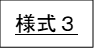 令和６年度　永井科学技術財団「国際交流助成金」申請書☆本申請書の個人情報・その他の情報につきましては選考資料としての使用を目的とし、目的外への使用はいたしません。また、情報の流出がないよう管理の徹底に努めます。☆記入領域は適宜変更していただいても結構ですが、本項全体でページを超えないように記述してください。年　　月　　日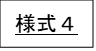 令和６年度　永井科学技術財団「大学院生海外研修助成金」申請書☆本申請書の個人情報・その他の情報につきましては選考資料としての使用を目的とし、目的外への使用はいたしません。また、情報の流出がないよう管理の徹底に努めます。☆記入領域は適宜変更していただいても結構ですが、本項全体でページを超えないように記述してください。年　　月　　日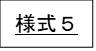 令和６年度　永井科学技術財団「科学技術育成教育助成金」申請書☆本申請書の個人情報・その他の情報につきましては選考資料としての使用を目的とし、目的外への使用はいたしません。また、情報の流出がないよう管理の徹底に努めます。☆助成金による科学技術育成教育につきましては、終了後１か月以内に報告書をご提出願います。年　　月　　日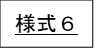 令和６年度　永井科学技術財団「企業化支援助成金」申請書☆本申請書の個人情報・その他の情報につきましては選考資料としての使用を目的とし、目的外への使用はいたしません。また、情報の流出がないよう管理の徹底に努めます。☆助成金による企業化支援につきましては、終了後１か月以内に報告書をご提出願います。年　　月　　日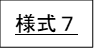 令和６年度　永井科学技術財団「大学院生国際会議発表支援助成金」申請書☆本申請書の個人情報・その他の情報につきましては選考資料としての使用を目的とし、目的外への使用はいたしません。また、情報の流出がないよう管理の徹底に努めます。☆記入領域は適宜変更していただいても結構ですが、本項全体でページを超えないように記述してください。年　　月　　日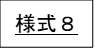 令和６年度　永井科学技術財団「大学院生論文投稿支援助成金」申請書☆本申請書の個人情報・その他の情報につきましては選考資料としての使用を目的とし、目的外への使用はいたしません。また、情報の流出がないよう管理の徹底に努めます。☆記入領域は適宜変更していただいても結構ですが、本項全体でページを超えないように記述してください。	年　　月　　日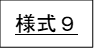 令和６年度　永井科学技術財団「モノづくり実践支援」申請書☆本申請書の個人情報・その他の情報につきましては選考資料としての使用を目的とし、目的外への使用はいたしません。また、情報の流出がないよう管理の徹底に努めます。☆助成金による科学技術育成教育につきましては、終了後１か月以内に報告書をご提出願います。ふりがな印申請者氏名印生年月日　　　　年　　　　月　　　　日（満　　　才）自宅住所〒　　　　－〒　　　　－自宅住所自宅住所電話（　　　　　）　　　　－電話（　　　　　）　　　　－e-mail所属機関所属／専攻指導者／役職所属機関所在地〒　　　　－〒　　　　－所属機関所在地所属機関所在地電話（　　　　　）　　　　－電話（　　　　　）　　　　－専門分野最終学歴  　年  月  　年  月推薦者推薦者推薦者ふりがな印氏　名印所属機関役　職国際交流の内容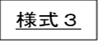 国際交流の内容交流先（会議等）渡航先日　程交流目的※会議等の資料（パンフレット）などがあれば添付してください研究内容（発表内容）※説明資料（論文、アブスト、説明図等）があれば添付してください必要経費渡航費、宿泊費、参加費などアピールポイント【ご自身の意見】ふりがな印申請者氏名印生年月日　　　　年　　　　月　　　　日（満　　　才）自宅住所〒　　　　－〒　　　　－自宅住所自宅住所電話（　　　　　）　　　　－電話（　　　　　）　　　　－e-mail大学名所属／専攻指導教官／役職大学所在地〒　　　　－〒　　　　－大学所在地大学所在地電話（　　　　　）　　　　－電話（　　　　　）　　　　－専門分野最終学歴  　年  月  　年  月推薦者推薦者推薦者ふりがな印氏　名印大学名役　職海外研修の内容海外研修の内容研修先（会議等）渡航先日　程研修目的※会議等の資料（パンフレット）などがあれば添付してください研究内容（発表内容）※説明資料（論文、アブスト、説明図等）があれば添付してください必要経費渡航費、宿泊費、参加費などアピールポイント【ご自身の意見】ふりがな申請団体団体住所〒　　　　－〒　　　　－〒　　　　－団体住所団体住所電話（　　　　　）　　　　－電話（　　　　　）　　　　－電話（　　　　　）　　　　－申請代表者ふりがな印申請代表者氏　名印申請代表者所属機関申請代表者役　職連絡担当者役職・氏名連絡担当者e-mail推薦者推薦者推薦者ふりがな印氏　名印所属機関役　職事業内容　※事業の紹介資料、内容の理解できる資料等があれば添付してください。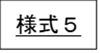 事業内容　※事業の紹介資料、内容の理解できる資料等があれば添付してください。事業の名称目　的（期待効果）アピールポイント（公益性）事業内容事業実績実施計画主催（協力、後援、他）実施計画対象者・参加人数実施計画募集方法実施計画開催日・時間実施計画開催場所実施計画スケジュール（準備～実施～報告）成果発表評価方法事業費／使途ふりがな申請団体団体住所〒　　　　－〒　　　　－〒　　　　－団体住所団体住所電話（　　　　　）　　　　－電話（　　　　　）　　　　－電話（　　　　　）　　　　－申請代表者ふりがな印申請代表者氏　名印申請代表者所属機関申請代表者役　職連絡担当者役職・氏名連絡担当者e-mail推薦者推薦者推薦者ふりがな印氏　名印所属機関役　職事業内容　※事業の紹介資料、内容の理解できる資料等があれば添付してください。事業内容　※事業の紹介資料、内容の理解できる資料等があれば添付してください。事業の名称目　的（期待効果）アピールポイント（公益性）事業内容事業実績実施計画主催（協力、後援、他）実施計画対象者・参加人数実施計画募集方法実施計画開催日・時間実施計画開催場所実施計画スケジュール（準備～実施～報告）成果発表評価方法事業費／使途ふりがな印申請者氏名印生年月日　　　　年　　　　月　　　　日（満　　　才）自宅住所〒　　　　－〒　　　　－自宅住所自宅住所電話（　　　　　）　　　　－電話（　　　　　）　　　　－e-mail大学名所属／専攻指導教官／役職大学所在地〒　　　　－〒　　　　－大学所在地大学所在地電話（　　　　　）　　　　－電話（　　　　　）　　　　－専門分野最終学歴  　年  月  　年  月推薦者推薦者推薦者ふりがな印氏　名印大学名役　職会議及び発表の内容会議及び発表の内容国際会議名開催地日　程参加方法（選択☑）☐対面参加　　　☐Web参加　　　☐その他（　　　　　　　　　　　）発表テーマテーマ概要必要経費参加登録費、発表資料準備費用（文献調査、翻訳等）を概算記入アピールポイント【ご自身の意見】ふりがな印申請者氏名印生年月日　　　　年　　　　月　　　　日（満　　　才）自宅住所〒　　　　－〒　　　　－自宅住所自宅住所電話（　　　　　）　　　　－電話（　　　　　）　　　　－e-mail大学名所属／専攻指導教官／役職大学所在地〒　　　　－〒　　　　－大学所在地大学所在地電話（　　　　　）　　　　－電話（　　　　　）　　　　－専門分野最終学歴  　年  月  　年  月推薦者推薦者推薦者ふりがな印氏　名印大学名役　職投稿誌及び論文の内容投稿誌及び論文の内容投稿誌名出版者投稿スケジュール論文名論文概要必要経費投稿費、論文作成費用（文献調査、翻訳等）を概算記入アピールポイント【ご自身の意見】ふりがな申請団体団体住所〒　　　　－〒　　　　－〒　　　　－団体住所団体住所電話（　　　　　）　　　　－電話（　　　　　）　　　　－電話（　　　　　）　　　　－申請代表者ふりがな印申請代表者氏　名印申請代表者所属機関申請代表者役　職連絡担当者役職・氏名連絡担当者e-mail推薦者推薦者推薦者ふりがな印氏　名印所属機関役　職実施内容　※内容の紹介資料や説明資料等があれば添付してください。実施内容　※内容の紹介資料や説明資料等があれば添付してください。実施名称目　的（期待効果）アピールポイント（公益性）実施内容実施実績実施計画主催（協力、後援、他）実施計画対象者・参加人数実施計画募集方法実施計画開催日・時間実施計画開催場所実施計画スケジュール（準備～実施～報告）成果発表評価方法事業費／使途